Publicado en Viena, Austria el 20/02/2020 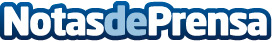 Ria Money Transfer se une a la red del servicio de correos austriaco gracias a su asociación con bank99La operadora, líder en transferencias de dinero, ofrecerá sus servicios en 400 oficinas del servicio postal austriaco y en 300 de las sucursales de sus sociosDatos de contacto:Stephanie Taylor913-327-4200Nota de prensa publicada en: https://www.notasdeprensa.es/ria-money-transfer-se-une-a-la-red-del Categorias: Internacional Finanzas Recursos humanos Oficinas Innovación Tecnológica http://www.notasdeprensa.es